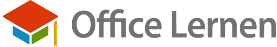 Ferienzeit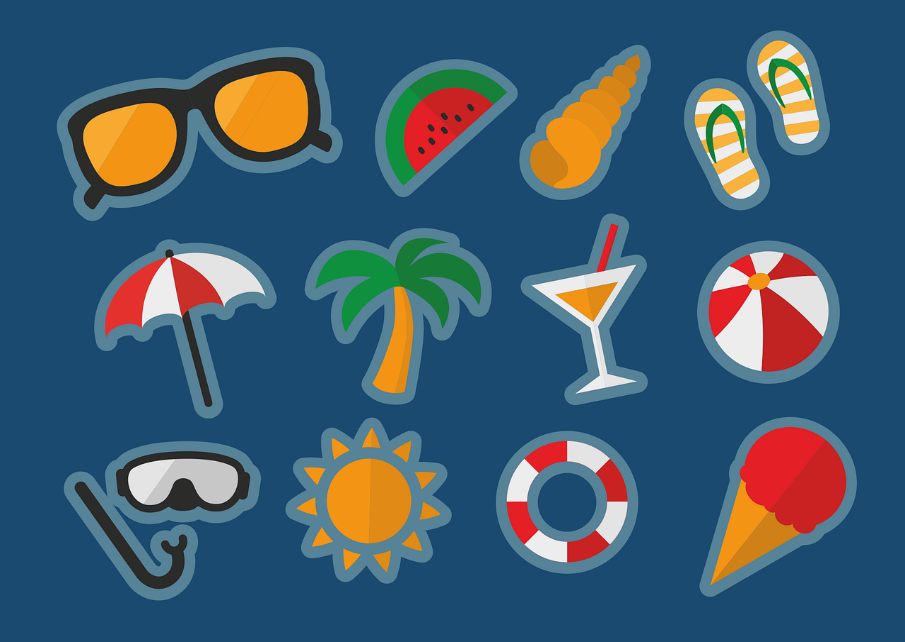 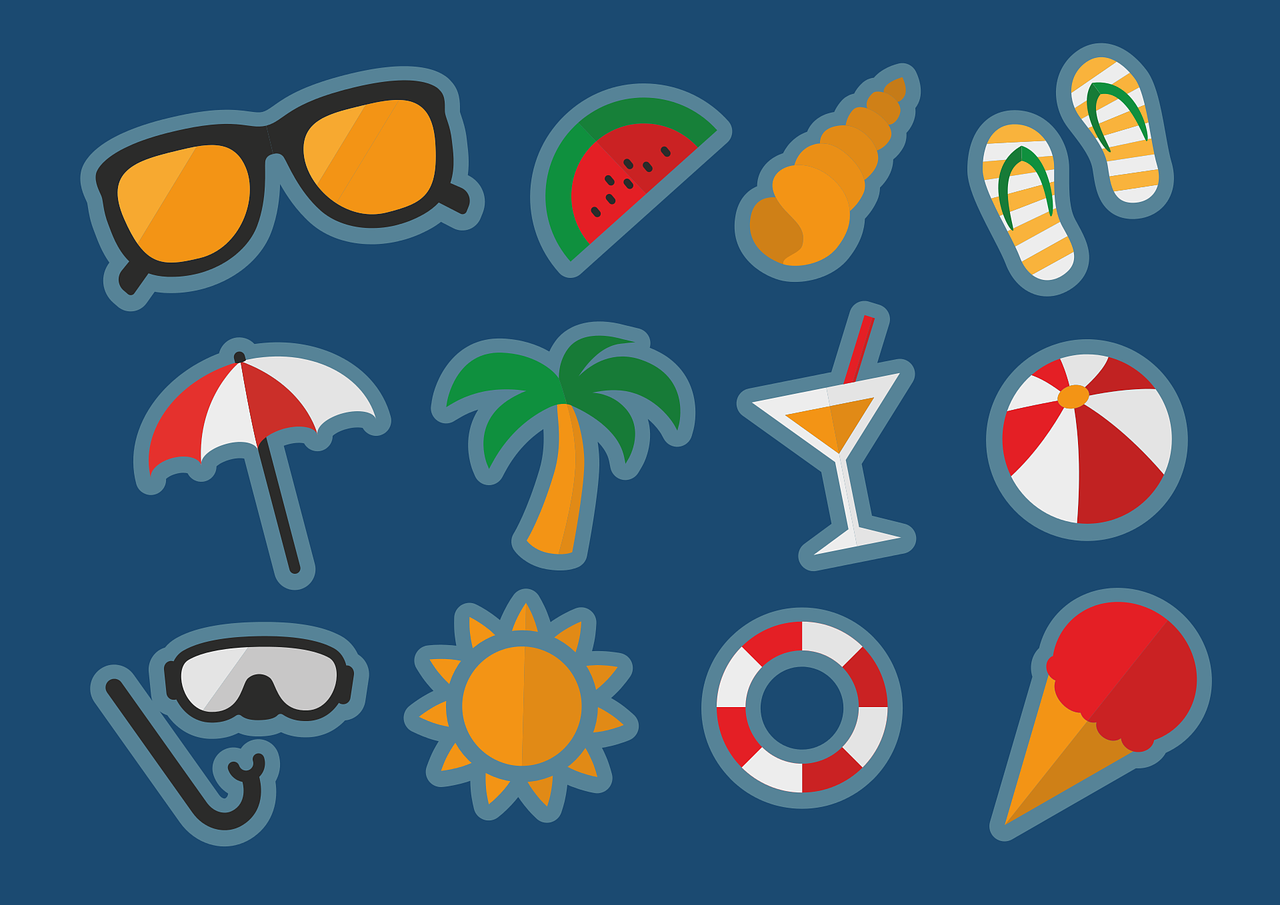 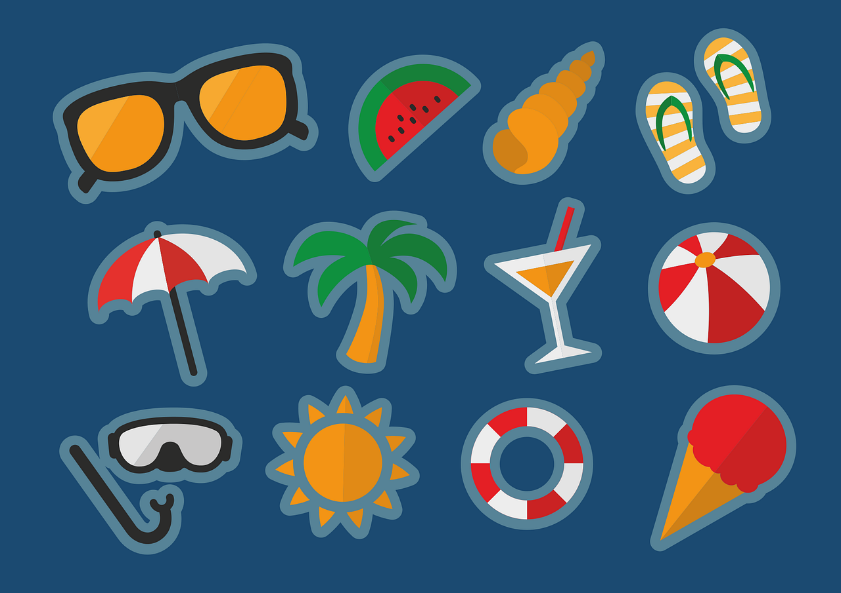 HerbstWeihnachtenWinterOsternPfingsten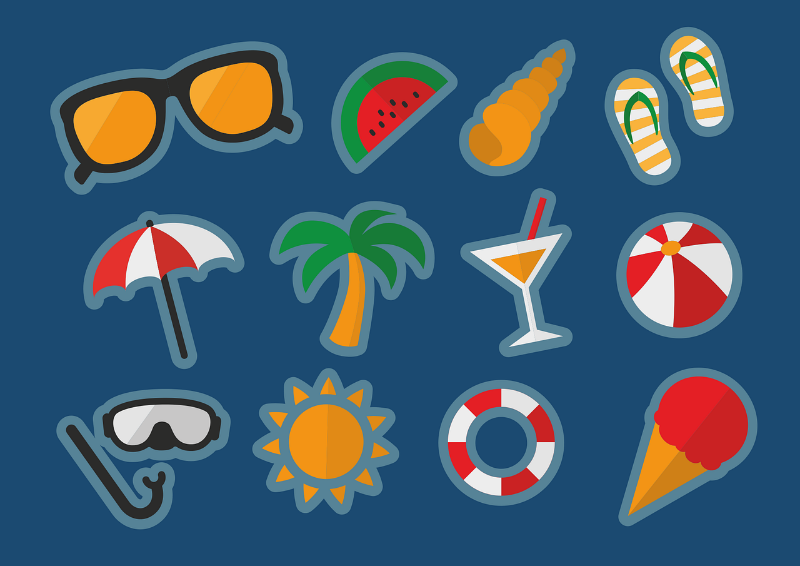 Sommer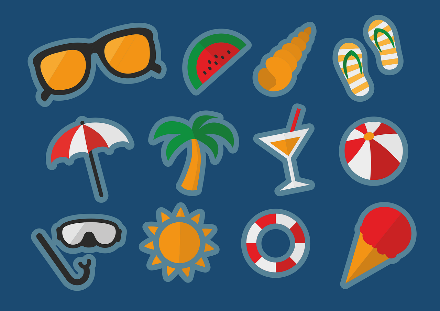 Kalenderjahr20212021/222022202220222022Baden-Württemberg2.-6.11.23.12.-8.1.-14., 19.-23.4.7.-18.6.28.7.-10.9.Bayern2.-5./17.11.24.12.-8.1.28.2.-4.3.11.-23.4.7.-18.6.1.8.-12.9.Berlin11.-23.10.23.-31.12.29.1.-5.2.11.-23.4.27.5./7.6.7.7.-19.8.Brandenburg11.-23.10.23.-31.12.31.1.-5.2.11.-23.4.27.5.7.7.-20.8.Bremen18.-30.10.23.12.-8.1.31.1./1.2.4.-19.4.27.5./7.6.14.7.-24.8.Hamburg4.-15.10.23.12.-4.1.28.1.7.-18.3.23.-27.5.7.7.-17.8.Hessen11.-23.10.23.12.-8.1.-11.-23.4.-25.7.-2.9.Mecklenburg-Vorp.2.-9.10./1., 2.11.22.-31.12.5.-18.2.11.-20.4.27.5./3.-7.6.4.7.-13.8.Niedersachsen18.-29.10.23.12.-7.1.31.1./1.2.4.-19.4.27.5./7.6.14.7.-24.8.NRW11.-23.10.24.12.-8.1.-11.-23.4.-27.6.-9.8.Rheinland-Pfalz11.-22.10.23.-31.12.21.-25.2.13.-22.4.-25.7.-2.9.Saarland18.-29.10.23.12.-3.1.21.2.-1.3.14.-22.4.7.-10.6.25.7.-2.9.Sachsen18.-30.10.23.12.-1.1.12.-26.2.15.-23.4.27.5.18.7.-26.8.Sachsen-Anhalt25.-30.10.22.12.-8.1.12.-19.2.11.-16.4.23.-28.5.14.7.-24.8.Schleswig-Holstein4.-16.10.23.12.-8.1.-4.-16.4.27./28.5.4.7.-13.8.Thüringen25.10.-6.11.23.-31.12.12.-19.2.11.-23.4.27.5.18.7.-27.8.